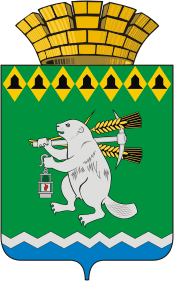 Администрация Артемовского городского округаП О С Т А Н О В Л Е Н И Еот _______________                                                                                               № __________Об утверждении  Административного регламента предоставления муниципальной услуги  «Выдача градостроительного плана земельного участка» В соответствии с Федеральными законами от 27 июля 2010 года №210-ФЗ «Об организации предоставления государственных и муниципальных услуг», от 06 октября 2003 года № 131-ФЗ «Об общих принципах организации местного самоуправления в Российской Федерации», постановлением Администрации Артемовского городского округа от 30.08.2019 № 980-ПА «Об утверждении порядка разработки, проведения экспертизы и утверждения административных регламентов предоставления муниципальных услуг органами местного самоуправления Артемовского городского округа», принимая во внимание типовой административный регламент предоставления муниципальной услуги «Выдача градостроительного плана земельного участка», разработанный Министерством строительства и развития инфраструктуры Свердловской области, руководствуясь статьями 30, 31 Устава Артемовского городского округа,ПОСТАНОВЛЯЮ:	1. Утвердить Административный регламент предоставления муниципальной услуги «Выдача градостроительного плана земельного участка» (Приложение).  2.  Постановление Администрации Артемовского городского округа           от 11.03.2022 № 227-ПА «Об утверждении  Административного регламента предоставления муниципальной услуги «Выдача градостроительных планов земельных участков» признать утратившим силу.3.  Настоящее постановление вступает в силу со дня его официального опубликования.  4. Постановление опубликовать в газете «Артемовский рабочий», разместить на Официальном портале правовой информации Артемовского городского округа (www.артемовский-право.рф) и на официальном сайте Артемовского городского округа в информационно-телекоммуникационной сети «Интернет».5.  Контроль за исполнением постановления возложить на заместителя главы Администрации Артемовского городского округа Миронова А.И.Глава Артемовского городского округа                                            К.М. Трофимов                                                    СОГЛАСОВАНИЕпроекта постановленияАдминистрации Артемовского городского округа«Об утверждении  Административного регламента предоставления муниципальной услуги  «Выдача градостроительного плана земельного участка» Постановление разослать: Управление архитектуры и градостроительства Администрации Артемовского городского округа.Исполнитель: специалист 1 категории УАиГ Администрации АГО Кашапова Н.Б. (2-42-68, доб. 204).ДолжностьФамилия и инициалыСроки и результаты согласованияСроки и результаты согласованияСроки и результаты согласованияДолжностьФамилия и инициалыДата поступления на согласованиеДата согласованияЗамечания и подписьЗаместитель главы Администрации Артемовского городского округа Миронов А.И.Заведующий отделом организации и обеспечения деятельности Администрации Артемовского городского округа Мальченко Д.П.Заведующий юридическим отделом Администрации Артемовского городского округа Пономарева Е.В.Заведующий отделом экономики, инвестиций и развития  Администрации Артемовского городского округаКириллова О.С.Начальник Управления архитектуры и градостроительства Администрации Артемовского городского округаСизова О.В.